COLEGIO EMILIA RIQUELME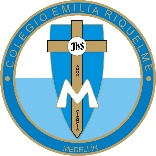 ÁREA DE HUMANIDADES, LENGUA CASTELLANADOCENTE: MARIA ISABEL MAZO ARANGOACTIVIDADES: SEMANA DEL 4 AL 8 DE MAYO DE 2020PARA TENER EN CUENTA…Recuerda que cada día al iniciar la clase, realizaré un saludo por WhatsApp para dar la agenda (que es la misma que está en este taller) y las indicaciones necesarias para continuar la clase.Si por alguna razón no te puedes comunicar en el momento de la clase, puedes preguntar tus dudas a través del WhatsApp o al correo más adelante.Recuerda que el horario de actividades académicas es de 7 a 2:30, de lunes a viernes. Tratemos de solucionar las dudas durante las clases. Después de ese horario deberás esperar hasta el día siguiente para solucionar las inquietudes.Es una nueva semana…. Actitud positiva!!Estas son las agendas de la semana. En lo posible vamos a trabajar directamente en el cuaderno y en el libro, en las páginas que correspondan.FECHA: LUNES 4 DE MAYO (5ta hora: 12-1 p.m.)La actividad del día de hoy será orientada a través de WhatsAppTEMA: videojuegos, ciborgs y cuerpos virtualesDESARROLLO:Saludo inicial por WhatsAppPara adentrarnos en el tema de hoy, realizaremos la lectura de la página 234 en la que nos hablan sobre la historia de los videojuegos y las consolasResponde la pregunta 2 de la página 236. La respuesta es un texto argumentado de mínimo 10 renglones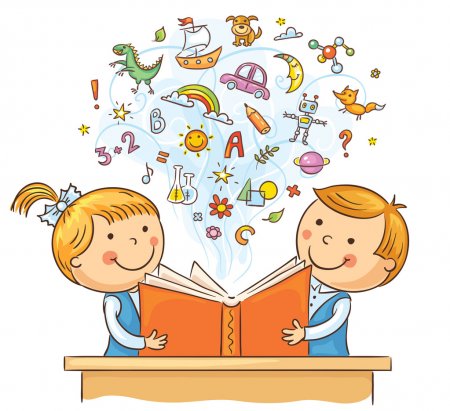 FECHA: MIÉRCOLES 6 DE MAYO (4ta hora: 10:30-11:30 p.m.)La actividad del día de hoy se orientará a través de videoconferencia por la plataforma ZoomTEMA: los cíborgs y los cuerpos virtualesDESARROLLO: Saludo inicial por WhatsAppInvitación para video conferenciaSolución de dudas de la clase anteriorLectura de la página 235Veremos el video https://www.youtube.com/watch?v=VV4eIrz0MNIResponde:Qué piensas de esta nueva tecnologíaTe convertirías en un ciborgQuÉ implante te conectarías y por qué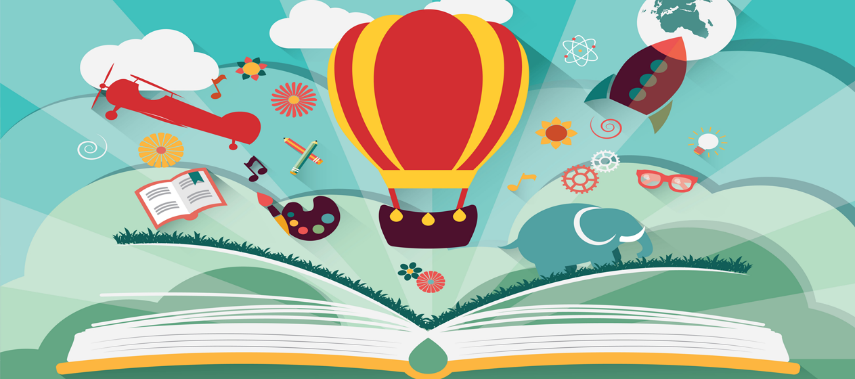 FECHA: JUEVES 7 DE MAYO (6Ta hora: 1-2 p.m.)La actividad del día de hoy se orientará a través de videoconferencia por la plataforma ZoomTEMA: los ciborbs DESARROLLO:Saludo inicial por WhatsAppInvitación para la videoconferenciaVeremos el video: https://www.youtube.com/watch?v=413tYhYJkrcSocialización de preguntas de la clase anteriorTarea: Realiza el punto 3 de la página 236 (para hacer este punto puedes basarte en películas u obras literarias)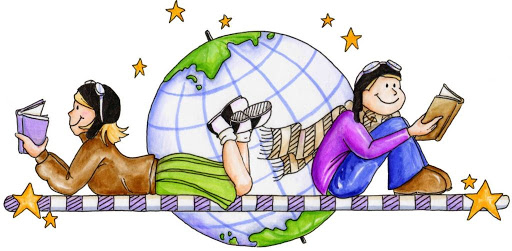 FECHA: VIERNES 8 DE MAYO (3ra hora: 9:30-10:30 a.m.)La actividad del día de hoy será orientada por ClassroomTEMA: actividad de ClassroomDESARROLLO:Saludo inicial por WhatsAppCada estudiante publicará su actividad de la semanaTenga en cuenta la foto de: La pregunta 2 de la página 236. Las preguntas del videoEl punto 3 de la página 236 El resto de la clase las invito para que vean la película “El Hombre Bicentenario” de Robin WilliamsRecomendación de la semanaPégate una voladita con tu familia en estos días de cuarentena. En Madrid (España) se encuentra el espectacular Museo Nacional del Prado que puedes conocer desde la comodidad de tu silla. https://www.youtube.com/channel/UC3jXKn8og2bSmbqLG3B32ow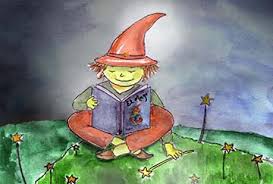 